                            به نام خدا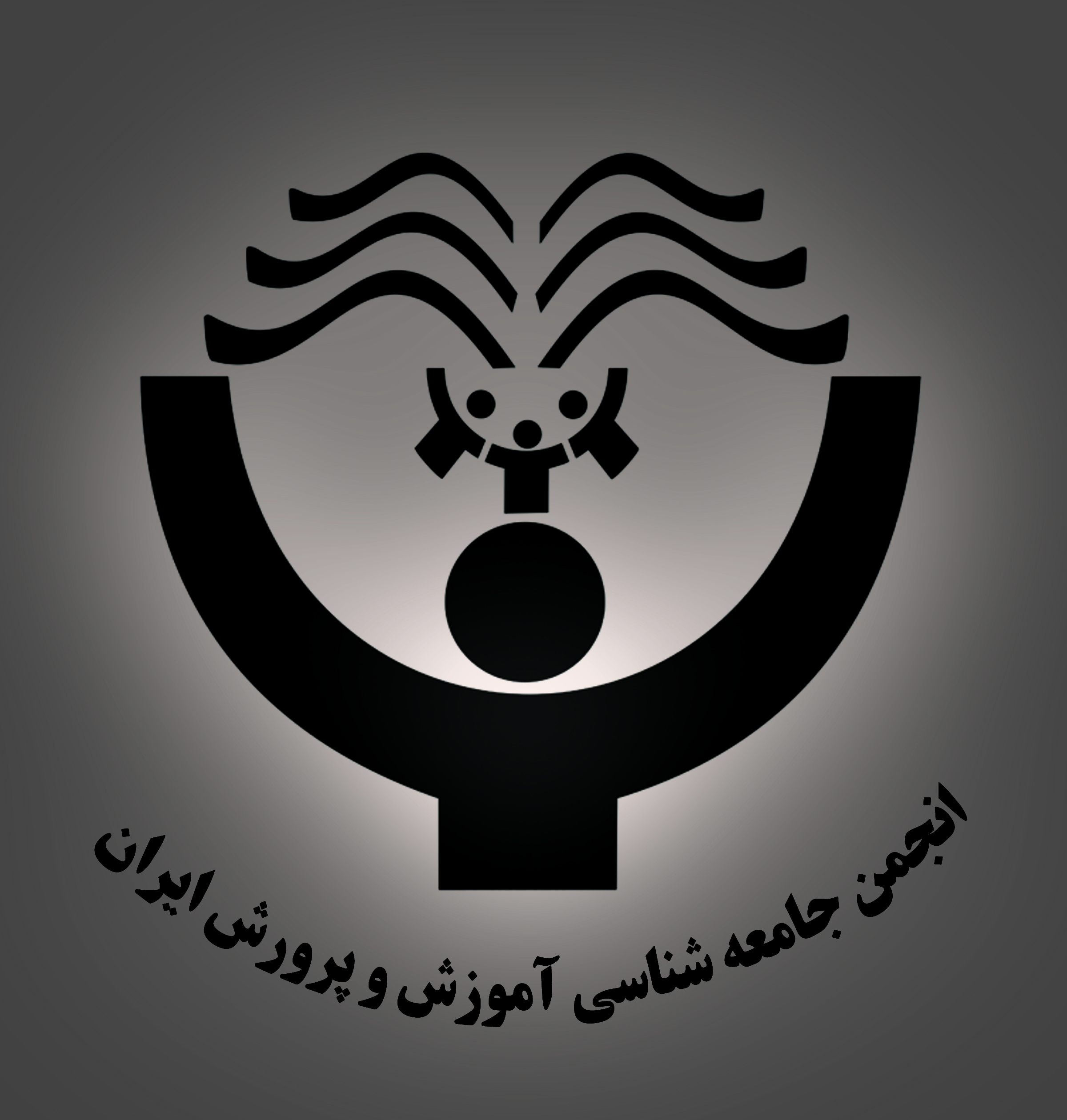 انجمن جامعهشناسی آموزش و پرورش ایران برگزار میکند کارگاه آموزشی روايت  و هويت: هويتسازي كودكان و نوجوانان با حضور:دكتر  احمد گلمحمدي عضو هيات علمي دانشگاه  علامه طباطباييچهارشنبه 21/1/92   ساعت 30/15 الي 30/17 کریمخان – نبش خیابان شهید عضدی (آبان شمالی)ساختمان علامه طباطبایی- طبقه دوم- اتاق 211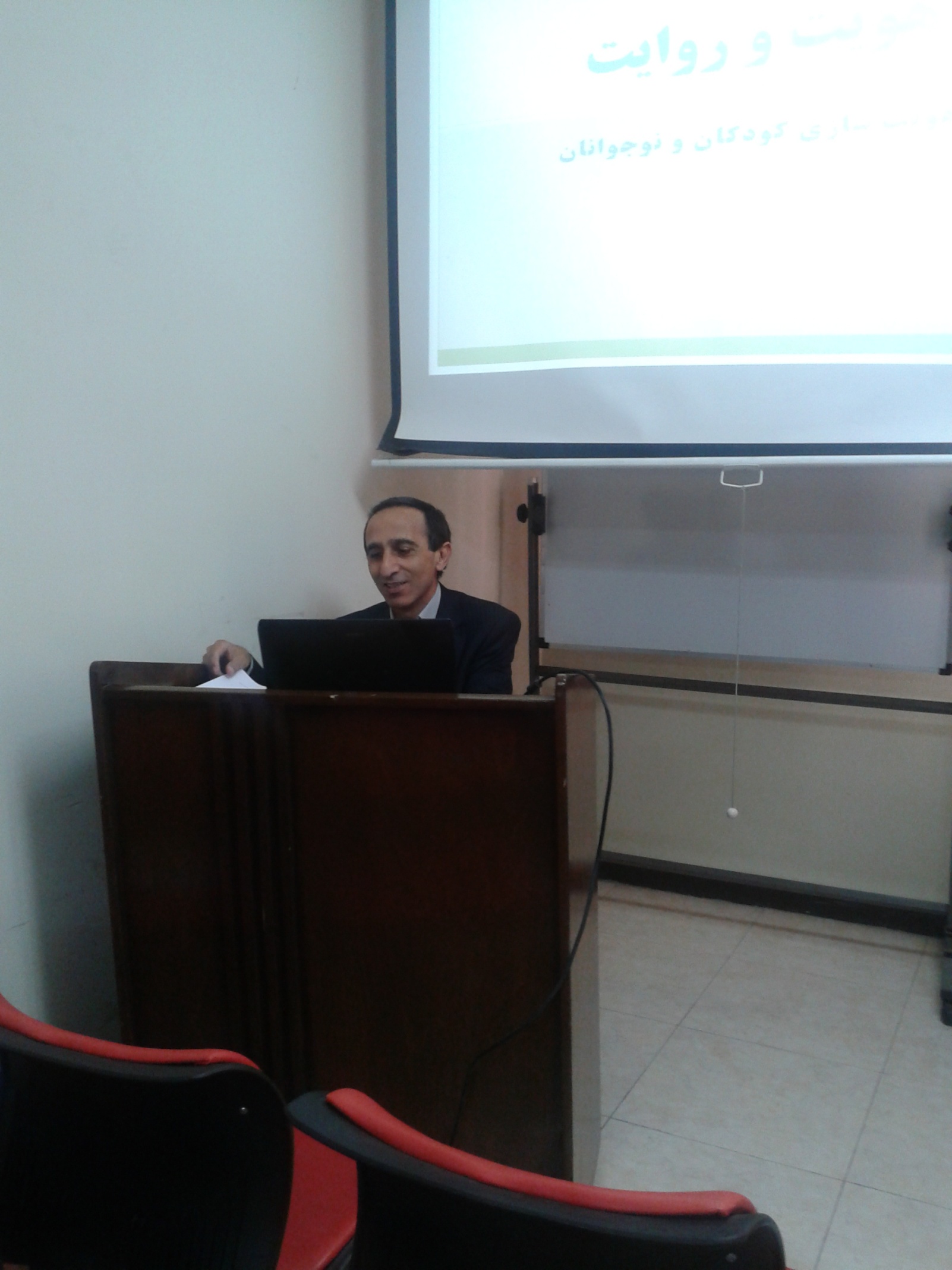 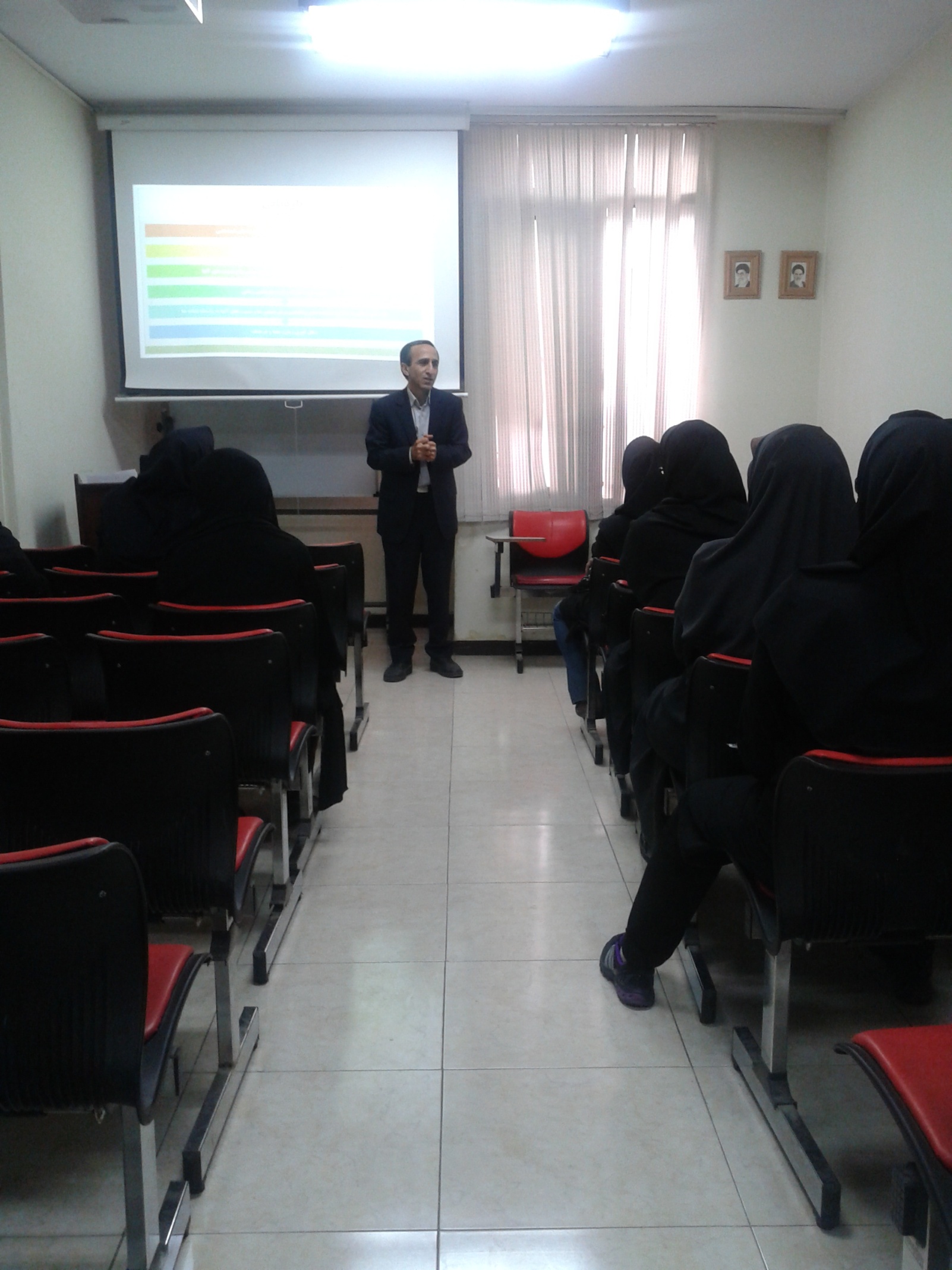 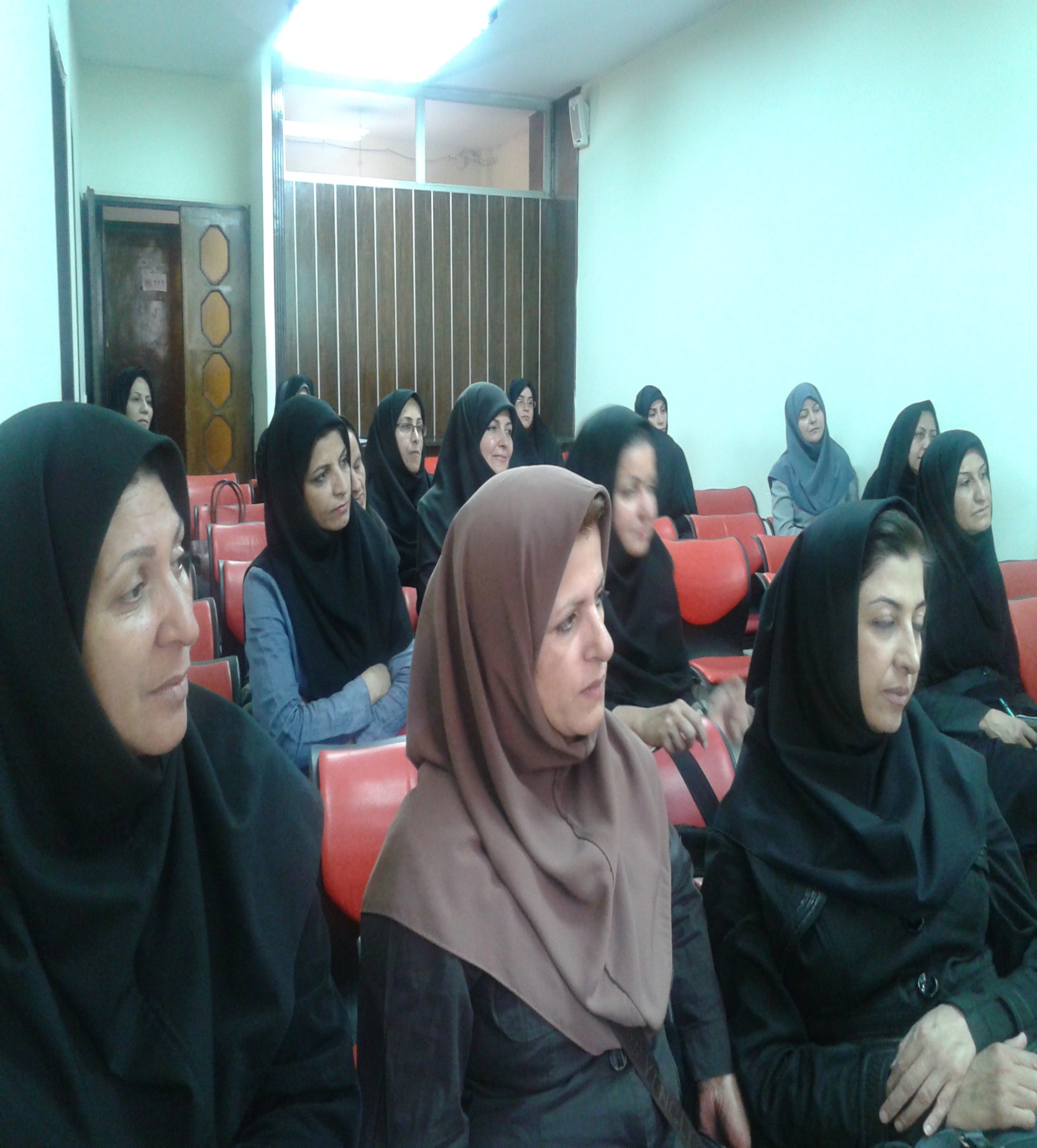 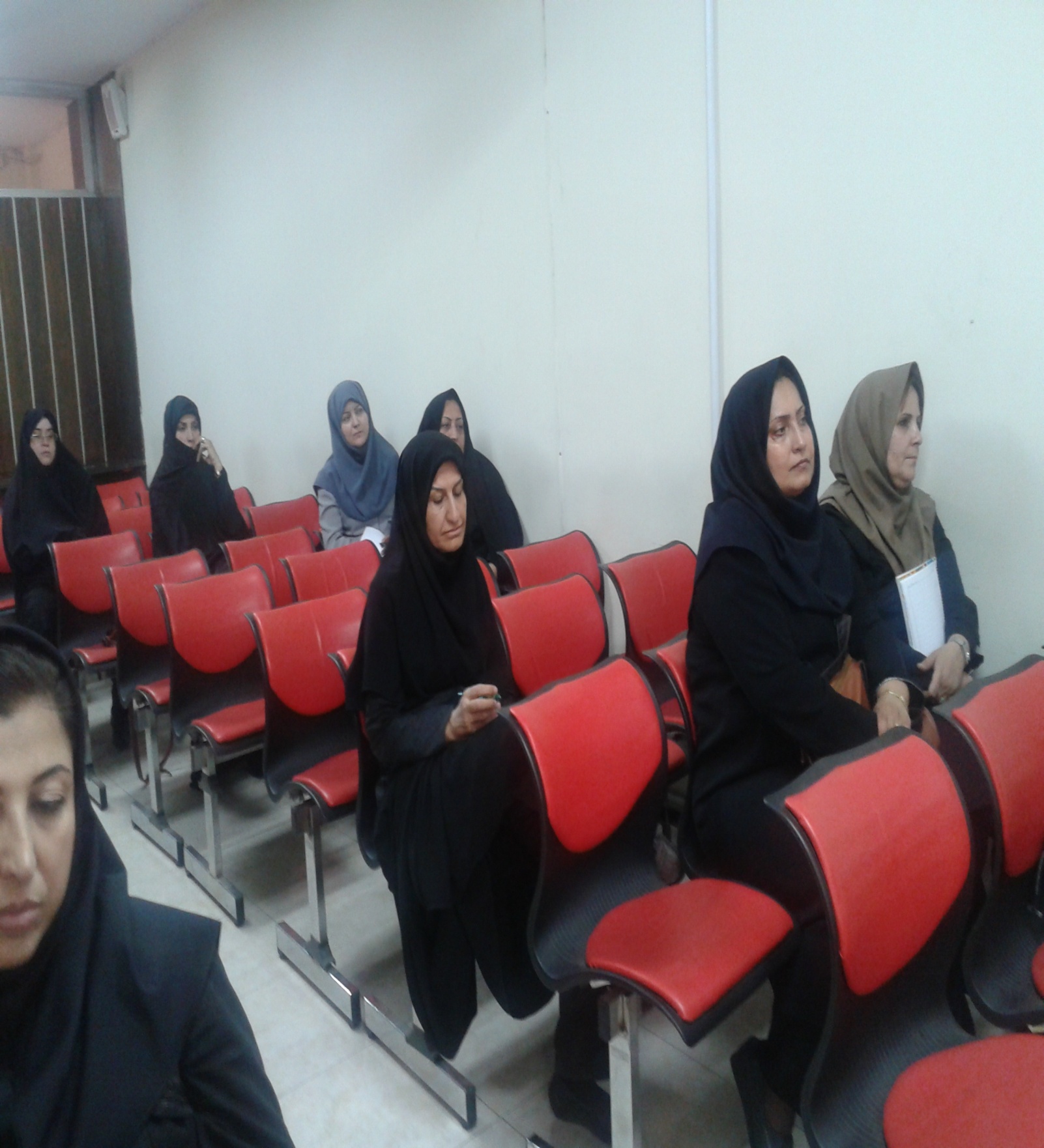 